На основании распоряжения Администрации муниципального района «Ивнянский район» №513-р от 02 августа 2018 г. МУП «Ивнянские тепловые сети» преобразовывается в Акционерное общество «Ивнянская теплосетевая компания».Директор МУП «Ивнянские тепловые сети»        П.Б. Вьюнов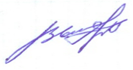 